АДМИНИСТРАЦИЯГАЛИЧСКОГО МУНИЦИПАЛЬНОГО  РАЙОНАКОСТРОМСКОЙ ОБЛАСТИП О С Т А Н О В Л Е Н И Еот   « 29 »  декабря  2021 года     №388г. ГаличО внесении изменений в постановление администрации Галичского муниципального района от 25 октября 2017 года № 261В целях актуализации нормативного правового акта ПОСТАНОВЛЯЮ:1. Внести в постановление администрации Галичского муниципального района от 25 октября 2017 года № 261 «Об утверждении муниципальной программы «Молодежь Галичского муниципального района» (в редакции постановлений администрации муниципального района от 15 июня 2018 года  № 164, от 21 декабря 2018 года  № 386, от 22 апреля 2019 года № 122, от 27 декабря 2019  года № 414, от 25 сентября 2020 года № 292, от 24 декабря 2020 года, от 23 апреля 2021 года № 105) следующие изменения:1.1. пункт 6  раздела 1 изложить в следующей редакции:«6. Источники и объёмы финансирования муниципальной программы1)  Бюджет Галичского муниципального района;2) Общий объем финансовых средств, необходимых для реализации Программы, составляет 15429,05585 тыс. рублей в том числе:в 2018 году -  44,25 тыс. рублей; в 2019 году -16,41 тыс. рублей; в 2020 году  -  35,1  тыс. рублей, в 2021 году -  3643,23785 тыс. рублей, в 2022 году- 3884,686 тыс. рублей,  2023 году -  3902,686 тыс. рублей, 2024 году- 3902,686 тыс. рублей.»1.2. Абзац 2 раздела 5 изложить в следующей редакции:«Общая потребность в финансировании Программы за счет средств муниципального бюджета составляет 15429,05585 тыс. рублей в том числе:в 2018 году -  44,25 тыс. рублей; в 2019 году -16,41 тыс. рублей; в 2020 году  -  35,1  тыс. рублей, в 2021 году -  3643,23785  тыс. рублей, в 2022 году- 3884,686 тыс. рублей,  2023 году- 3902,686 тыс. рублей, 2024 году- 3902,686 тыс. рублей»1.3.   Приложение к муниципальной программе «Перечень мероприятий муниципальной программы «Молодежь  Галичского муниципального района»  изложить в новой редакции, согласно Приложению к настоящему постановлению.3. Контроль исполнения  настоящего постановления возложить на заместителя главы администрации муниципального района по социально-гуманитарному развитию Поварову О. Ю.4. Настоящее постановление вступает в силу со дня его подписания и подлежит официальному опубликованию.Глава муниципального района                                                              А.Н. Потехин Приложениек  постановлению администрации Галичского муниципального района                            от    «     »  декабря 2021 года   №____  «Приложение   
к муниципальной  программе 
"Молодежь Галичского муниципального района" 

Перечень мероприятий муниципальной программы"Молодежь Галичского муниципального района" N  
п/пНаименование  
мероприятийСрок   
исполненияОтветственные
исполнителиОтветственные
исполнителиОбщая  
сумма  
затрат 
(тыс.  
руб.)Финансовые затраты (тыс. руб.)Финансовые затраты (тыс. руб.)Финансовые затраты (тыс. руб.)Финансовые затраты (тыс. руб.)Финансовые затраты (тыс. руб.)Финансовые затраты (тыс. руб.)Финансовые затраты (тыс. руб.)N  
п/пНаименование  
мероприятийСрок   
исполненияОтветственные
исполнителиОтветственные
исполнителиОбщая  
сумма  
затрат 
(тыс.  
руб.)Бюджет муниципального районаБюджет муниципального районаБюджет муниципального районаБюджет муниципального районаБюджет муниципального районаБюджет муниципального районаБюджет муниципального районаN  
п/пНаименование  
мероприятийСрок   
исполненияОтветственные
исполнителиОтветственные
исполнителиОбщая  
сумма  
затрат 
(тыс.  
руб.)20182019202020212022202320241.   Поддержка талантливой молодежи, инновационная деятельность      ежегодно ежегодно Отдел по делам культуры, молодежи и спорта администрации муниципального района54.758.758.08.0   0   8.011.011.02.   Поддержка молодежных и детских общественных организаций и объединенийежегодноежегодноОтдел по делам культуры, молодежи и спорта администрации муниципального района, МКУ ЦПМИ 31.08.55.50008.58.53.   Поддержка студенческой и учащейся молодёжи ежегодно ежегодно Отдел по делам культуры, молодежи и спорта администрации муниципального района, МКУ ЦПМИ 7.00005.001.01.04.Формирование здорового образа жизни. Профилактика асоциальных проявлений в молодёжной среде, поддержка молодёжи, оказавшейся в трудной жизненной ситуацииежегодноежегодноОтдел по делам культуры, молодежи и спорта администрации муниципального района, МКУ ЦПМИ 18.52.52.00007.07.05.Патриотическое и гражданское воспитание молодёжи, развитие социальной активности молодых гражданежегодноежегодноОтдел по делам культуры, молодежи и спорта администрации муниципального района, МКУ ЦПМИ 14.912.00.910006.06.06.Поддержка молодой семьиежегодноежегодноОтдел по делам культуры, молодежи и спорта администрации муниципального района, МКУ ЦПМИ 9.52.500003.53.57.Организация временной занятости  и разновозрастных отрядов в сельских поселениях муниципального районаежегодноежегодноОтдел по делам культуры, молодежи и спорта администрации муниципального района, МКУ ЦПМИ 8.0000004.04.08.Информационное обеспечение государственной молодёжной политикиежегодноежегодноОтдел по делам культуры, молодежи и спорта администрации муниципального района, МКУ ЦПМИ 4.0000002.02.09. Укрепление материально-технической базы молодёжных учрежденийежегодноежегодноОтдел по делам культуры, молодежи и спорта администрации муниципального района, МКУ ЦПМИ 181.39720.0027.142.29742.025.025.010.Обеспечение деятельности МКУ ЦПМИежегодноежегодноОтдел по делам культуры, молодежи и спорта администрации муниципального района, МКУ ЦПМИ 15099.998850003595.940853834.6863834.6863834.686Итого по        
Программе       15429.0558544.2516.4135.13643.237853884.6863902.6863902.686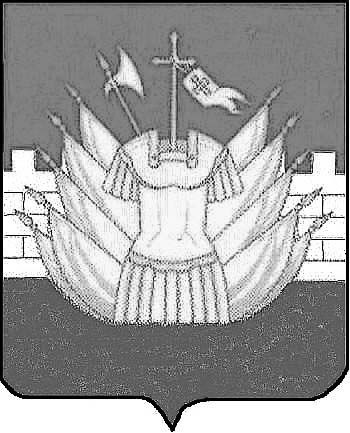 